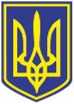 УкраїнаВИКОНАВЧИЙ КОМІТЕТЧОРНОМОРСЬКОЇ МІСЬКОЇ РАДИОдеського району Одеської областіР І Ш Е Н Н Я      05.10.2023                                                               281Про       надання      статусу    дитини,       якапостраждала     внаслідок    воєнних дій     тазбройних          конфліктів,             малолітній  __________________________________ р.н.    При розгляді заяви громадянки __________________, яка проживає за адресою:  вулиця _______, будинок № ___, квартира № __, м. Чорноморськ Одеського району Одеської області, а також матеріалів  служби у справах дітей встановлено:_______________________ р.н. (свідоцтво про народження І-КГ № ____, видане _________  Корабельним відділом державної реєстрації актів цивільного стану у місті Херсоні міжрегіонального управління Міністерства юстиції (м. Одеса), уродженка міста Херсону Херсонської області. Прибула до міста Чорноморська з міста Херсону Херсонської області разом з батьками у травні 2023 року, проживають за адресою: вулиця ___________, будинок № __, квартира № __, м. Чорноморськ Одеського району Одеської області.  Внаслідок воєнних дій зазнала психологічного насильства, моральних та психологічних страждань, що не потребують доведення.Відповідно до ст. ст. 10, 30-1 Закону України «Про охорону дитинства» та постанови Кабінету Міністрів України від 24.09.2008 № 866 «Питання діяльності органів опіки та піклування, пов’язаної із захистом прав дитини» (із змінами і доповненнями), підпункту                   6 пункту 3 Порядку надання статусу дитини, яка постраждала внаслідок воєнних дій та збройних конфліктів, затвердженого постановою  Кабінету Міністрів України від 05.04.2017       № 268 (із змінами), враховуючи рішення Комісії з питань захисту прав дитини від 27.09.2023, керуючись ст.ст. 34,38, 52 Закону України «Про місцеве самоврядування в Україні»,    виконавчий комітет Чорноморської  міської ради Одеського району Одеської області вирішив:        1. Надати малолітній ______________________ р.н., статус дитини, яка постраждала внаслідок воєнних дій та збройних конфліктів.        2. Контроль за виконанням цього рішення покласти на першого заступника міського голови Ігоря Лубковського.       Міський  голова       	 		            Василь ГУЛЯЄВ 